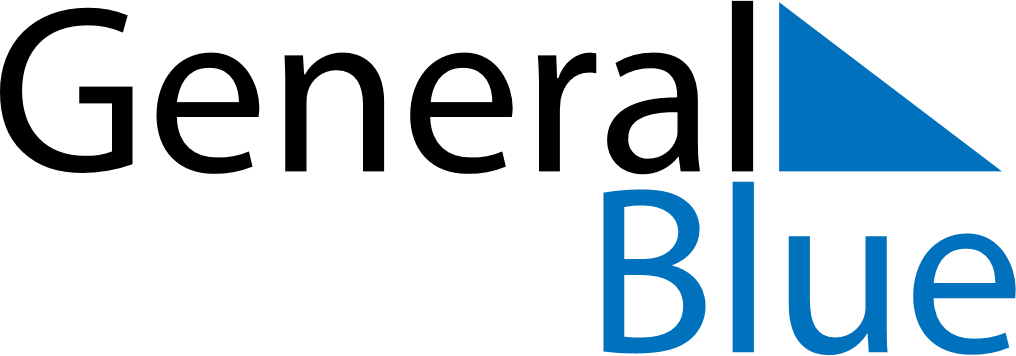 May 2027May 2027May 2027May 2027HungaryHungaryHungarySundayMondayTuesdayWednesdayThursdayFridayFridaySaturday1Labour Day23456778Mother’s Day9101112131414151617181920212122PentecostWhit MondayNational Defense DayNational Defense Day23242526272828293031